Aktivitetshuset Kraften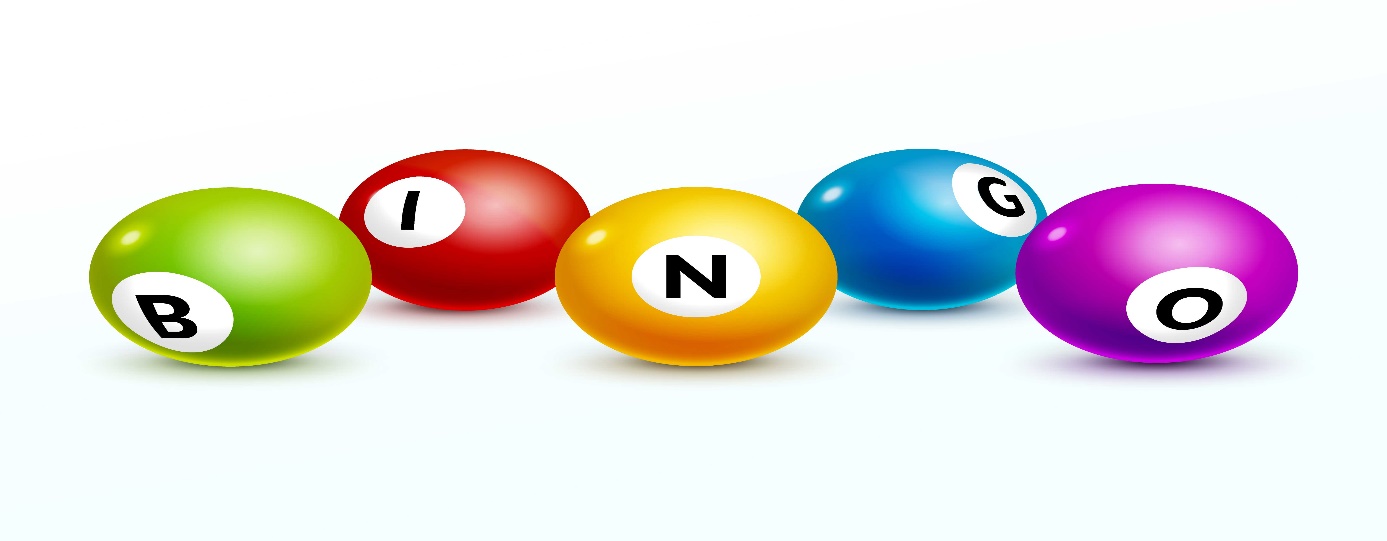 Tisdag 9/4-2024 AprilKl 18,00 – 19,30Varje bingobricka 20kr 2spel per bricka. Behöver man hjälp att spela tag med personal eller ledsagare.Maxantal Har ni frågor angående våra aktiviteter eller andra frågor.Då kan ni kontakta oss Kraften,tel: 019-215282. Sms 076-5511223eller till: aktivitetshusetkraften@orebro.seNi får gärna komma med förslag på aktiviteter.    